Tips: Onderzoek welke de dominante eigenschap is: Zoek ouders met eenzelfde eigenschap die kinderen krijgen met de andere eigenschap. De ouders hebben dan de dominante eigenschap;Begin met alle individuen die homozygoot recessief zijn: plaats 2 kleine letters in de vakjes.Zet bij alle individuen met de dominante eigenschap in elk geval 1 hoofdletter neer.Beredeneer vervolgens op grond van wat je weet over ouders en kinderen of je kunt bepalen of je voor het tweede gen een hoofdletter of een kleine letter moet gebruiken en zet die neer. Als het niet te bepalen is zet je een vraagteken.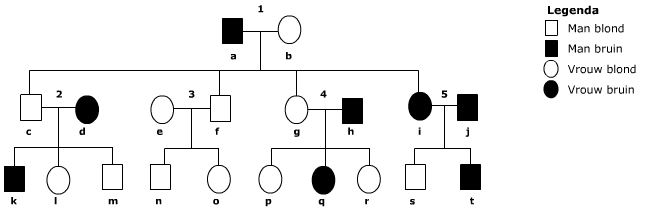 